ФотоотчётКонспект беседы на тему «Зимующие птицы».Программное содержание:- уточнить представления детей о зимующих птицах;- активизировать словарь детей, продолжать учить правильно отвечать на вопросы   воспитателя;- добиваться полных ответов от детей;- способствовать развитию слухового восприятия, логического мышления;- прививать любовь, интерес к птицам, желание заботиться о них.Методы и приёмы, используемые в ходе беседы: вопросы, художественное слово, анализ, педагогическая оценка, поощрение.Предварительная работа: наблюдения, экскурсии, рассматривание иллюстраций, разучивание загадок.Ход занятия:Воспитатель: Здравствуйте, ребята! Нашу встречу предлагаю начать с загадки:Солнца нет, на небе тучи,Ветер вредный и колючий,Дует так, спасенья нет!Что такое? Дай ответ!Дети: ОсеньВоспитатель: - Сколько осенних месяцев вы знаете? Назовите их.Дети: Сентябрь, октябрь, ноябрь.Воспитатель: - Каких перелетных птиц вы знаете?Дети: Соловьи, скворцы, грачи, ласточки, журавли, жаворонки и т. д.Воспитатель: - Какие птицы остаются зимовать с нами?Дети: вороны, галки, воробьи, синицы, голуби, дятлы ит. д. (По мере называния воспитатель  выставляет иллюстрации зимующих птиц).игра «Раздели птиц на зимующих и перелетных».(Задание: нужно посадить зимующих птиц на изображение зимнего дерева, а перелётных на изображение летнего).Воспитатель: Вы наверно догадались, что сегодня мы поговорим о зимующих птицах. Отгадайте загадку:По дворам шныряет,Крохи подбирает.Дети: ВоробейВоспитатель: - Как воробьи клюют корм?Дети: Хватают большой кусочек и улетают на дерево.  Дети: Другие клюют прямо на дороге или в кормушке.Воспитатель: - Где живут воробьи?Дети: Они занимают пустые гнёздаВоспитатель: - А сами могут строить гнёзда?Дети: Да, могут. Ребёнок читает загадку:С желтой грудкой у окошкаСобирает шустро крошкиОтгадайте что за птица?Называется …Дети: СиницаВоспитатель: - Выберите из предложенных картинок птичку-синичку. Правильно. Что едят синицы?Дети: Они любят несолёное тесто, сало.Воспитатель: -Где живут синицы?Дети: Они прилетают и селятся близко к жилью человека.Воспитатель: - Ребята, а какую пользу приносят синицы?Дети: Уничтожают вредных насекомых.Воспитатель: - Каких?Дети: Жучков, мошек.Воспитатель: А где синицы их находят?Дети: В щелях, в коре деревьев.Воспитатель: - Ребята, сейчас я буду называть перелетных и зимующих птиц, если вы услышите название зимующей птицы, то присядьте; а если название перелетной, то машите руками: ворона, соловей, дятел, сорока, голубь, ласточка, синица, грач, скворец, снегирь, аист, журавль, воробей, цапля.Ребёнок: Кто в беретке ярко-красной,В черной курточке атласной?На меня он не глядит,Все стучит, стучит, стучит.Дети: ДятелВоспитатель: - Ребята, как ещё называют дятла?Дети: «Лесной доктор»Воспитатель: - Как вы думаете, почему дятла еще называют «Лесной доктор»?Дети: Он спасает деревья. Он выстукивает клювом ствол деревьев, находит там пустоту, и достаёт оттуда личинки.Воспитатель: - А чем ещё питается дятел?Дети: Семенами шишек.Воспитатель: - Верно, а какие стихи вы знаете о птицах? (дети читают стихи) игра “Собери картинку”.(У детей  конверты с разрезными картинками, на которых изображены перелетные птицы).Воспитатель: - Достаньте разрезанные на части картинки и попробуйте собрать их.(Дети складывают картинки и показывают их всем).Воспитатель: - Как мы с вами можем помочь зимующим птицам?Дети: Можно вывешивать кормушку и каждый день насыпать в неё пшено, рис, сухие ягоды, крошки.Воспитатель: - Молодцы, ребята. На этом наше занятие подходит к концу. Обязательно расскажите своим родителям о зимующих птицах, о том, как им помочь зимой. 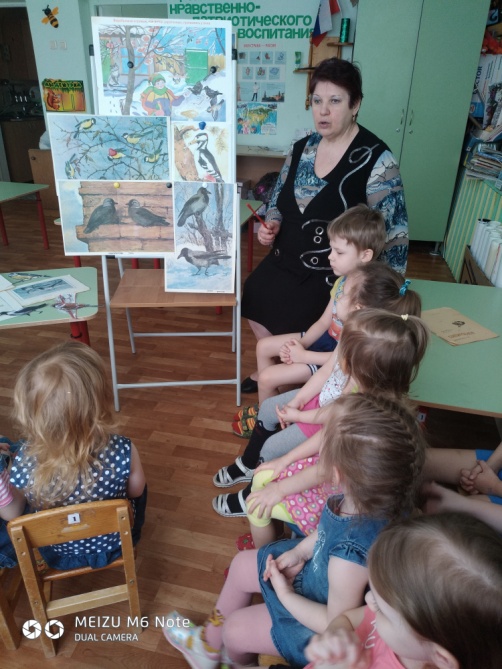 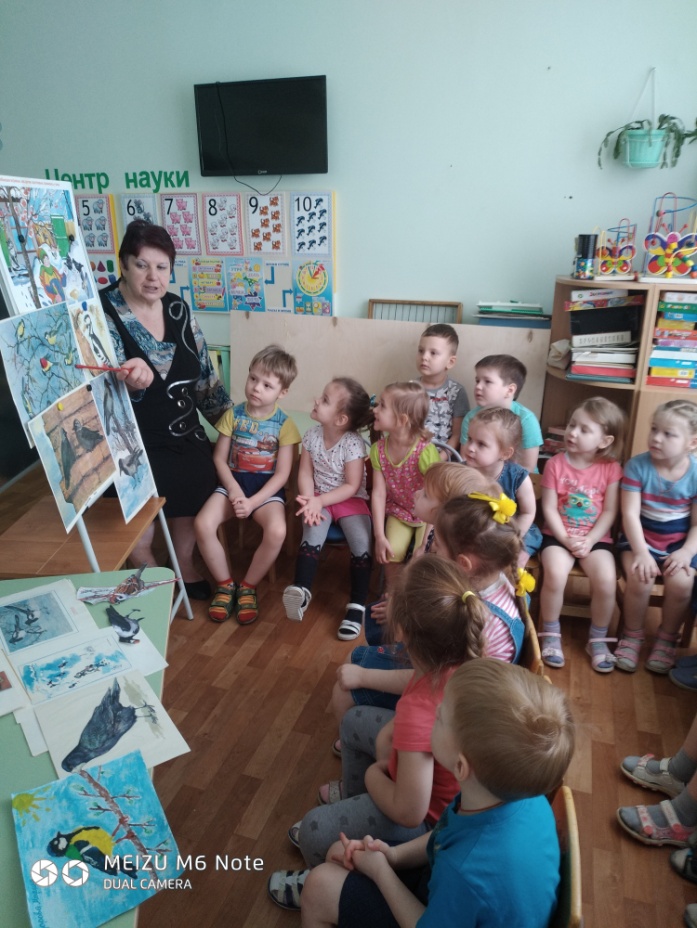 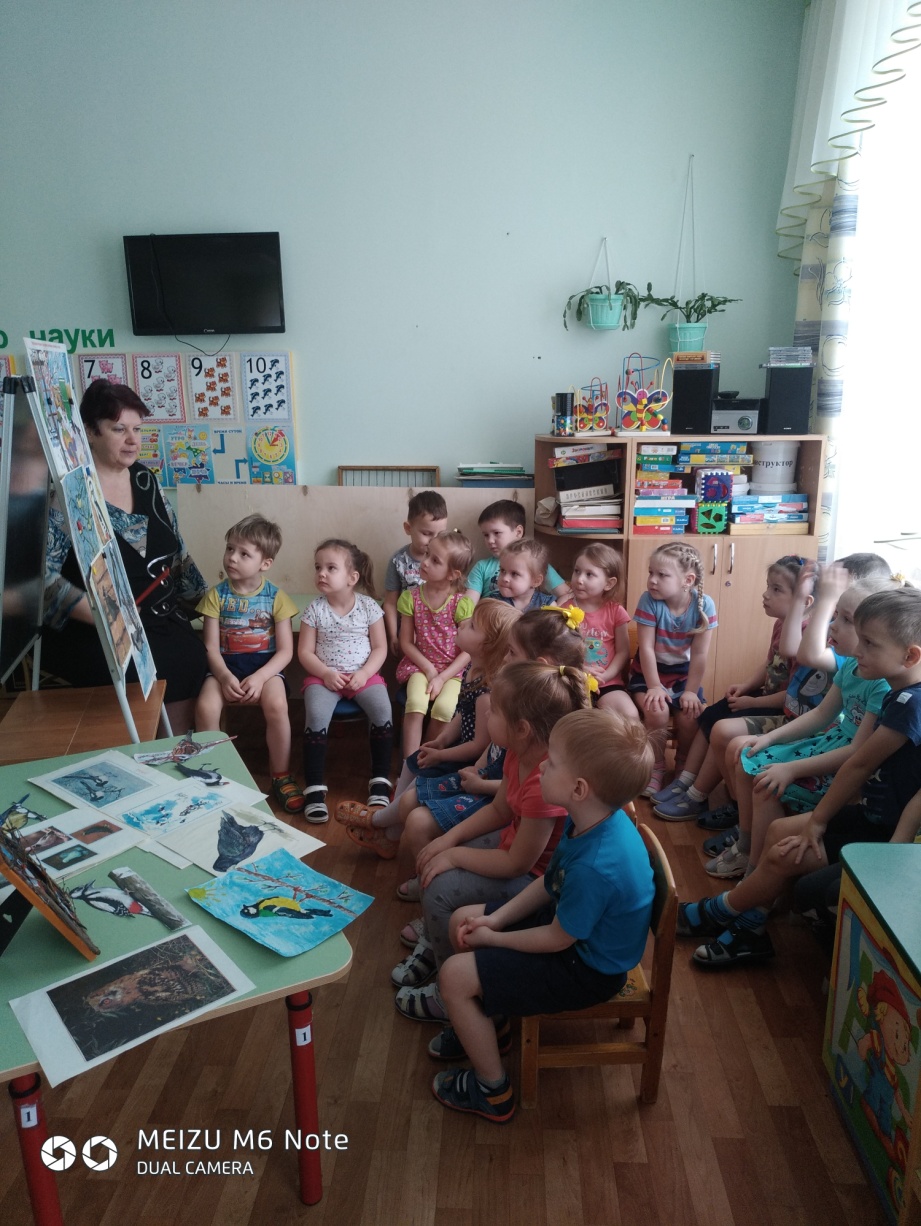 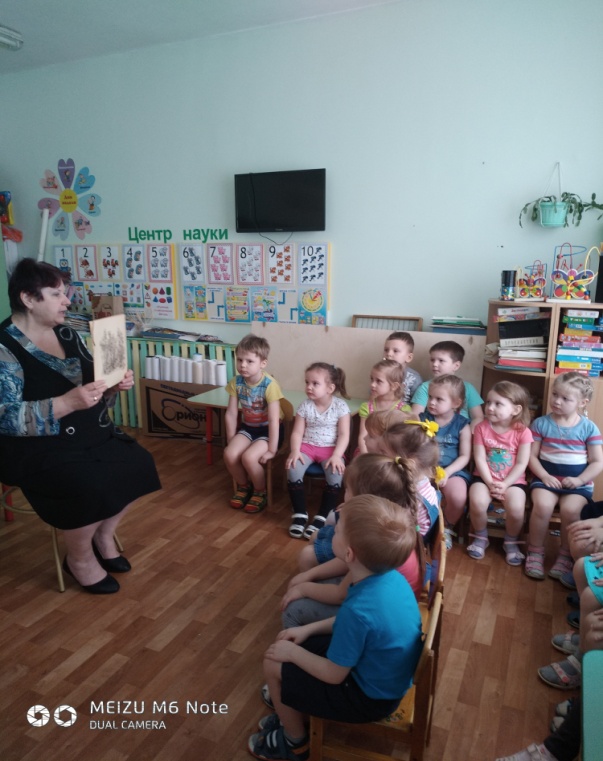 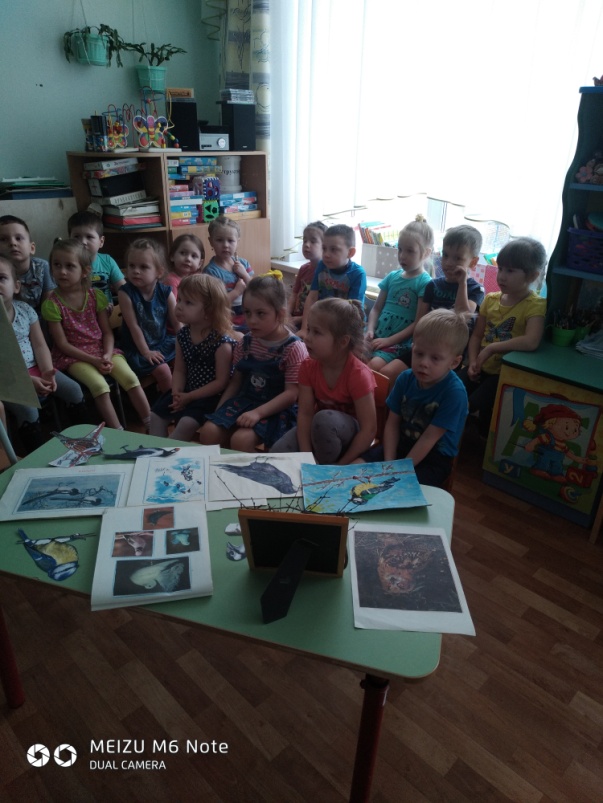 